November2018Practice 4-5:15       29Practice 4-5:15       30                                31 1234P&P, 4 pups, R&A, Nanny, Cruella, J&H, Narrators, Dogs of L.P&P, 4 pups, R&A, Nanny, Cruella, J&H, Narrators, Dogs of L.567891011ALL Dalmatians, Cruella, J&H, TibbsVoting – No practice after schoolALL Dalmatians, Cruella, J&H, Tibbs12131415161718Veterans’ Day No SchoolPossible All CastPossible All Cast19202122232425Possible All CastEarly ReleaseHappy Thanksgiving!2627282930Possible All CastPossible All CastPossible All Cast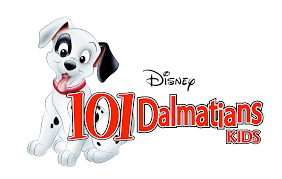 Cast CalledThis calendar is subject to changeBased on performer retention of the material. We will try our best to give advance notice of changes.CostumesCostumes should be ordered by now. Please send in costumes asap for check. RemindText the msg @gc7999 to the number 81010THIS IS MY PRIMARY MEANS OF COMMUNICATION WITH YOU!